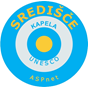 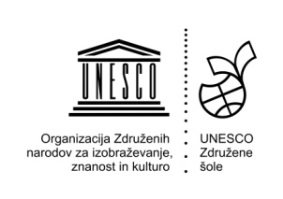 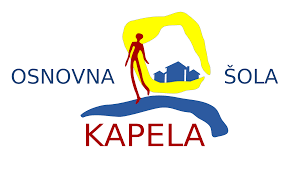 OŠ Kapela se bo pridružila globalnemu dogodku – »SAJENJU DREVESA MIRU« in na brežino pod travnato igrišče zasadila svoje drevo.VLJUDNO VABLJENI!v. d. ravnateljice OŠ Kapela mag. Andreja StrmšekSlovesnost bo spremljala UNESCO himna v izvedbi zbora OŠ Kapela. Sledil bo kratek povzetek namena izvedbe dejavnosti sajenja drevesa, v okviru projekta »ENO DAN SAJENJA DREVES«. Dogodek se bo nadaljeval s kratkima nagovoroma ravnateljice OŠ Kapela in župana občine Radenci na temo svetovnega miru. Ravnateljica in župan bosta nato družno zasadila drevo miru OŠ Kapela. Sledilo bo skupinsko fotografiranje za objavo na spletni strani šole.Cilj je ambiciozen: želja, da se pridružijo šole iz prav vseh držav sveta!ENO DAN SAJENJA DREVESPOSADI DREVO MIRU – pridružile se bodo vse države svetaEnvironment Online  ENO  je globalna virtualna šola in mreža za trajnostni razvoj. Od začetka njenega delovanja v letu 2000, se ji je pridružilo preko 10000 šol iz 157 držav sveta in se zavezalo k uresničevanju konkretnih okoljevarstvenih ciljev. Eden izmed njih je sajenje dreves. Letno potekata dve sajenji. Prvo 22. maja, ko obeležujemo svetovni dan biotske raznovrstnosti, in drugo 21. septembra, ko obeležujemo svetovni dan miru. V Riu+20 se je ENO zavezal k zelo visokemu cilju! Zavezali so se, da bodo do leta 2017 posadili 100 milijonov dreves. To so zapisali tudi v povzetku ciljev z vrha Rio+20 . Do sedaj je ENO šolam uspelo posaditi preko 24 milijonov dreves miru. Našo zavezo so podprle tudi vlade številnih držav in z njihovo pomočjo se bo število posajenih dreves povzpelo preko 100 milijonov! Končno število bomo vedeli v začetku leta 2018.Poseben poudarek letošnjega leta je skupni boj za mir, pod geslom:“SPOŠTOVANJE, VARNOST IN DOSTOJANSTVO ZA VSE!”S to temo posebej poudarjamo pomen in duha globalne iniciative TOGETHER, ki promovira spoštovanje, varnost in dostojanstvo za vse, ki so bili primorani zapustiti svoje domove in si poiskati varnejše in vrednejše življenje. TOGETHER združuje najrazličnejše organizacije znotraj sistema Združenih narodov, 193 članic OZN, privatno iniciativo, civilno družbo, akademske institucije in posameznike. Povezani so v globalnem partnerstvu in podpori drugačnosti, nediskriminaciji in sprejemanju beguncev in migrantov. Pobuda se je pričela 19. 7. 2016, na vrhu OZN o beguncih in migrantih. DREVESA ZA MIR ŽE OD LETA 2004Prvo sajenje dreves je potekalo 21. 9. 2004, na svetovni dan miru. Bilo je istega leta, kot je Wangari Maathai prejela Nobelovo nagrado za mir za sajenje dreves. ENO dan sajenja dreves od takrat poteka vsako leto in je globalni dogodek. POVABILO VSEM ŠOLAM NA SVETUŠole vsega sveta pozivajo, da  se jim pridružijo in posadijo drevo miru. Sajenje se bo pričelo v Oceaniji ob 12. Po lokalnem času. Sledile bodo Azija, Evropa, Afrika in nato zahodna polobla. Zadnja drevesa bodo posadili v Honoluluju na Havajih.